 AAS in Nursing Program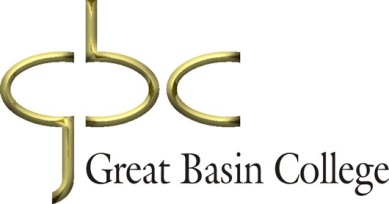 End of Semester Course ReportCourse Number and Name:    	Nurs 280: Evidence Based Practice for Quality Improvement Seminar	Year / Semester:       Course Faculty (include any adjunct faculty utilized)COURSE STATISTICSTheory Ratio       Clinical Ratio 8:1   Simulation Ratio   	 (Student to faculty ratios: Please use the number of students at the beginning of the semester for these.)Final Theory Outcomes:Percent Passed:   Percent Failed:      Range of Scores:   Final Clinical Outcomes:Percent Satisfactory:       Percent Unsatisfactory:    Course Attrition:Beginning number of students:   			Withdrawals:   						Incompletes (with expected date of completion):   	Dosage Calculation Test:First attempt pass 			Second attempt pass			Third attempt pass			A & P committee recommendation:	Course Overview: ATI specific tools/ materials were not utilized for this course. Students were advised to utilize ATI resources on their own as applicable to facilitate their clinical projects. Testing was not a part of student assessment for this course. THEORY EVALUATIONTextbooks used and evaluation of each:Weekly content: Special Experiences related to student learning outcomes and competencies:Teaching Methods:CLINICAL EVALUATIONClinical Site Evaluation - Include EBP, Patient Health & Safety and ANA Standards(Please list strengths and/or limitations specific to each site)Briefly describe any concern(s) regarding clinical site(s) used.Clinical changes and reason(s):Simulation was successful. Simulations were completed on medication safety and infection control.  Students were required to look at EBP standards for medication safety and infection control and bring an EBP article/ guideline to simulation.  Will continue to have students complete pre-work and bring in EBP articles next year. Two hours was allocated in the practice lab for simulation, which was an adequate amount of time.  The simulation on infection control best practices was done using a pre-recorded video.  The simulation worked well and students said they enjoyed it.  Students stated they liked the infection control video and it hit many points for infection control as well as reflecting upon the NCLEX test plan. Continue to align the simulations with the NCLEX test plan. Special Experiences related to student learning outcomes and competencies:Teaching MethodsFULL COURSE OVERVIEWWhat worked well and reason(s):	 Module content was well organized.  One student stated “This course is well organized and straight to the point!” Will continue to do brief intro videos to each module.  Clinical (see above).  Theory: The open resources worked well this semester.  The cost of an additional textbook was saved and students were able to read and demonstrate understanding of the information presented through the open resources. No adequate textbook was found for the EBP course that has been published within the last 5 years. Open resources were updated this year; however, a struggle to find current resources has continued. Current EBP resources (within the last 5 years) were difficult to find.  Most of the information/literature published about EBP was published in or around 2012 (online modules as well), which is the same publishing year as the previous textbook used for this course.  The information incorporated into the course is still relevant to nursing practice. Will need to continually look for the latest information in the form of online modules, online resources, and journal articles to incorporate into the class.  Overall positive feedback from students regarding their understanding of EBP and improvement in patient safety and care. Anticipated ChangesChanges to weekly content and reason(s):Changes to point allocation and reason(s):Other changes and reason(s):Administrative:Syllabus has been saved to file.					The course was backed up on WebCampus.					Grades have been entered.									Grade book has been saved to file.							Student work samples have been filed in student file.				Student clinical care packets have been filed in student file.          N/A	Curriculum map has been updated with all changes madeand filed.							Integrated Concepts Illustration has been updated withall changes made and filed. 						Test blueprint has been filed with course report.			N/A	Faculty Signature(s):	Date:			Directions: Complete and save in Nursing Shared Files/SPE/Course Reports along with syllabus, clinical schedule, grade book, curriculum map, integrated concepts illustration, and test blueprint.